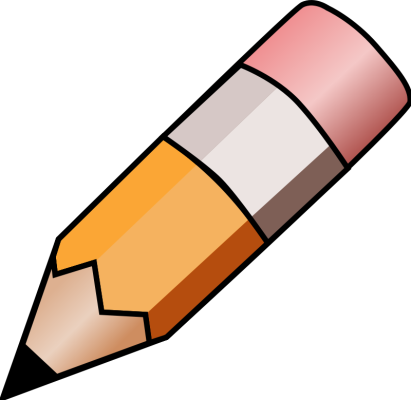 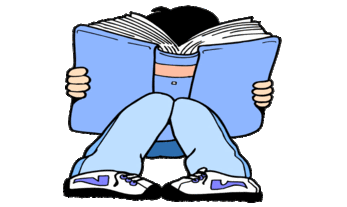 YEAR 3 HOME LEARNING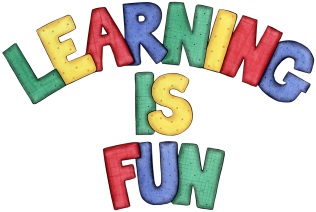 YEAR 3 HOME LEARNINGDate Set22.03.19Date Due27.03.19MathleticsPlease check Mathletics for extra practise.SpellodromeWritingThis week children will be revising words from previous spelling challenges.This week’s spellings:appeardisappearaddressdifficultdifferentgrammaroccasionoppositepressuresupposeSpellings can also be found on spellodrome.com if you would like extra practice.Writing TaskThis week in school we have been reading Roald Dahl’s Revolting Rhymes. For your home learning this week I would like you to write a fairy tale, but change the ending, just as Roald Dahl does in his rhymes. It does not have to be a poem; it can just be a story. This home learning is due Wednesday 27th March 2019.ReadingRecommended daily reading time:KS2 20 minutes.Home Learning ProjectDate Set:      22.02.19                                    Date Due: 27.03.19GreekPlease go to Greek Class Blog for Greek Home LearningGreek Class - St Cyprian's Greek Orthodox Primary Academy